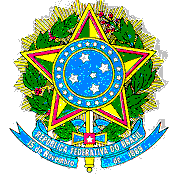 SERVIÇO PÚBLICO FEDERALINSTITUTO FEDERAL DE EDUCAÇÃO, CIÊNCIA E TECNOLOGIA DE PERNAMBUCOCAMPUS RECIFETERMO ADITIVOEm , nesta cidade, Estado de Pernambuco, as partes a seguir nomeadas, celebram entre si este TERMO ADITIVO ao TERMO DE COMPROMISSO DE ESTÁGIO, convencionando as cláusulas e condições, que se seguem:CLAÚSULA 1ª – Este Termo Aditivo altera e/ou ratifica os itens da cláusula      :CLÁUSULA 2ª – Permanecem inalteradas todas as demais disposições do Termo de Compromisso de Estágio – TCE,  do qual este Termo Aditivo passa a fazer parte integrante.E, por estarem assim justas e concordes as partes, assinam o presente Termo Aditivo em 3 (três) vias de igual teor.Recife,         de                           20__TESTEMUNHAS:           __________________________________________                              ________________________________________             ASSINATURA DO SERVIDOR DA INSTITUIÇÃO DE ENSINO                                ASSINATURA DO FUNCIONÁRIO DA CONCEDENTEINSTITUIÇÃO DE ENSINORAZÃO SOCIAL: INSTITUTO FEDERALDE EDUCAÇÃO, CIÊNCIA E TECNOLOGIA DE PERNAMBUCO – CAMPUS RECIFECNPJ /MF: 10.767.239/0003-07PROFESSOR(A) ORIENTADOR(A):      FONE:      EMPRESA CONCEDENTE DE ESTÁGIOEMPRESA CONCEDENTE DE ESTÁGIOEMPRESA CONCEDENTE DE ESTÁGIORAZÃO SOCIAL:      									RAZÃO SOCIAL:      									RAZÃO SOCIAL:      									CNPJ:                                                                                    FONE:      CNPJ:                                                                                    FONE:      CNPJ:                                                                                    FONE:      SUPERVISOR DE ESTÁGIO:      SUPERVISOR DE ESTÁGIO:      SUPERVISOR DE ESTÁGIO:      ENDEREÇO:      	                                                                                  BAIRRO:      ENDEREÇO:      	                                                                                  BAIRRO:      CEP:       CIDADE:      ESTADO:      ESTADO:      DADOS DO ESTAGIÁRIODADOS DO ESTAGIÁRIODADOS DO ESTAGIÁRIONOME DO ESTAGIÁRIO:      NOME DO ESTAGIÁRIO:      DATA DE NASCIMENTO: CURSO: MATRÍCULA:       PERÍODO:   CPF:       RG:                       RG:                       _____________________________________________CARIMBO E ASSINATURA DA PARTE OU DE SEU REPRESENTANTEINSTITUIÇÃO DE ENSINO - DIEX_____________________________________________CARIMBO E ASSINATURA DA PARTE OU DE SEU REPRESENTANTEEMPRESA CONCEDENTE  _____________________________________________ASSINATURA DO(A) ESTAGIÁRIO(A)        __________________________________________RESPONSÁVEL LEGAL DO ALUNO(SE ALUNO FOR MENOR DE IDADE)